Проверочная работа по  Искусству для 8 класса (4 четверть)          1 вариант1.Узнай картины по фрагментам. Запиши названия каждой картины и  назови  ее автора.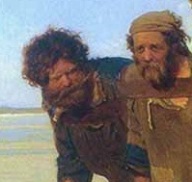 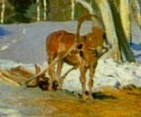 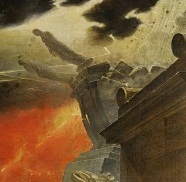 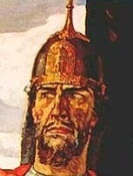 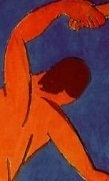 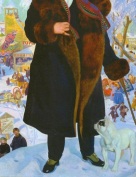 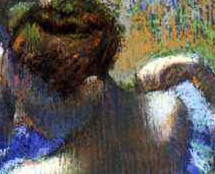 А)                          Б)                     В)                 Г)          Д)          Е)              Ж)2.На какой картине В. Сурикова изображен народ в период противоречивой эпохи царствования Петра I?       а) «Покорение Сибири Ермаком»    б) «Боярыня Морозова»    в) «Утро стрелецкой казни»3.Предмет или действие, раскрывающее какой-то образ, понятие, идею: а) символ  б) знак  в) событие4. Узнай картину по описанию: ««Широкие, неоглядные дали открываются перед нами. В хлебах, стеной стоящих до горизонта, теряется дорога. А в прозрачную синеву неба торжественно поднялись могучие богатырские сосны» Напиши название картины и её автора.5. Начерти таблицу и заполни её по смысловым единицам.6.Вспомните картины «Мадонна с цветком» Леонардо и А. Дейнека «Мать». Проанализируйте, какую идею вложили художники в свои произведения?7. Что символизирует дорога в произведениях живописи? а) бегство от чего-либо  б) стремление к чему-либов) жизненный путь8.Андрей Рублёв -  а) знаменитый художник-импрессионист  б) прославленный композитор и дирижер            в) великий русский иконописец.Проверочная работа по  ИЗО   для 8 класса (4 четверть)          2 вариант1.Узнай картины по фрагментам. Запиши названия  каждой картины и назови  её автора.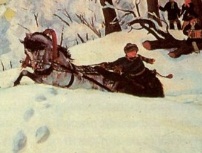 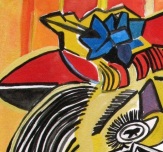 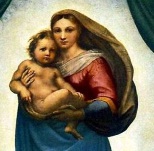 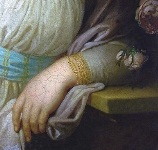 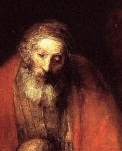 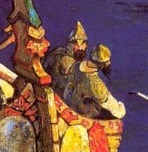 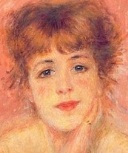 А)                          Б)               В)                 Г)             Д)          Е)            Ж)2.Центр композиции натюрморта «ванитас»»: а) человеческий череп   б) фрукты  в) музыкальный инструмент3.Общепринятое условное обозначение предмета, явления или действия: а) символ  б) знак  в) код4. Узнай картину по описанию: «На картине изображена глубина елового леса с его сумраком, тишиной. На переднем плане - темная гладь поверхности омута, с неподвижно лежащими на ней осенними листьями. Рядом с омутом – белый камень, на котором сидит девочка». Напиши название картины и её автора.5.Начерти таблицу и заполни её по смысловым единицам.6.Вспомните картины «Богатыри» В. Васнецова и «Александр Невский» П. Корина.   Проанализируйте, какую идею вложили художники в свои произведения.7.Камерный портрет – это портрет …    а) предназначенный для небольших помещений, с изображением простых людей    б) внушительных размеров, предназначенный для восхваления определенных персон   в) где художник изображает себя8.Картина, на которой изображено море, морской вид называется ---------  . Известный  русский живописец, работавший в этом жанре. Кто это?Произведение искусстваВремя созданияСтрана, стилевое направление1.К. Моне «Впечатление. Восход солнца»2.Сандро Боттичелли «Рождение Венеры»3.А. Матисс «Красная комната»4.И. Репин «Портрет Л.Н. Толстого»Произведение искусстваВремя созданияСтрана, стилевое направление1.Леонардо да Винчи «Мона Лиза»2.Д. Веласкес «Менины»3.И. Репин «Бурлаки на Волге»4.П. Пикассо «Плачущая женщина»